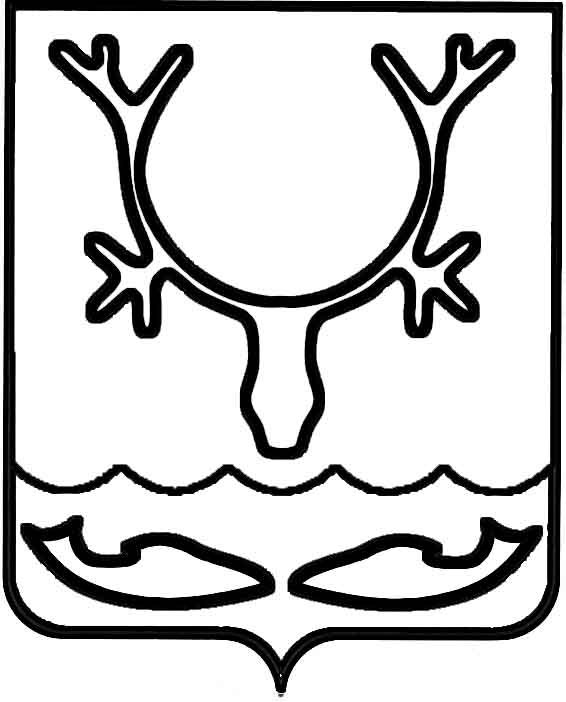 Администрация муниципального образования
"Городской округ "Город Нарьян-Мар"ПОСТАНОВЛЕНИЕО внесении изменений в состав комиссии            по делам несовершеннолетних и защите                   их прав муниципального образования "Городской округ "Город Нарьян-Мар"В соответствии с Федеральным законом от 24.06.1999 № 120-ФЗ "Об основах системы профилактики безнадзорности и правонарушений несовершеннолетних", Федеральным законом от 29.12.2012 № 273-ФЗ "Об образовании в Российской Федерации", Постановлением Правительства Российской Федерации от 06.11.2013 
№ 995 "Об утверждении Примерного положения о комиссиях по делам несовершеннолетних и защите их прав", законом Ненецкого автономного округа 
от 28.03.2006 № 692-оз "Об осуществлении в Ненецком автономном округе отдельных государственных полномочий в сфере деятельности по профилактике безнадзорности и правонарушений несовершеннолетних" Администрация муниципального образования "Городской округ "Город Нарьян-Мар"П О С Т А Н О В Л Я Е Т:Внести в состав комиссии по делам несовершеннолетних и защите их прав муниципального образования "Городской округ "Город Нарьян-Мар", утвержденный постановлением Администрации муниципального образования "Городской округ "Город Нарьян-Мар" от 22.06.2020 № 451 (с изменениями, внесёнными постановлениями Администрации муниципального образования "Городской округ "Город Нарьян-Мар" от 28.10.2020 № 804, от 09.12.2020 № 994, от 21.12.2020 
№ 1083), следующие изменения:Включить в состав комиссии:- Филиппову Елену Алексеевну, заведующую отделением социальной помощи семье и детям государственного бюджетного учреждения социального обслуживания населения Ненецкого автономного округа "Комплексный центр социального обслуживания" (по согласованию), члена комиссии;- Чуклина Василия Николаевича, председателя комитета спорта и молодёжной политики Департамента образования, культуры и спорта Ненецкого автономного округа (по согласованию), члена комиссии. Исключить из состава комиссии Коротаеву Марину Александровну, Некрасову Оксану Фёдоровну, Филиппову Елену Алексеевну (на период отпуска, командировки, временной нетрудоспособности Некрасовой О.Ф.). Настоящее постановление вступает в силу со дня его официального опубликования.26.01.2021№56Глава города Нарьян-Мара О.О. Белак